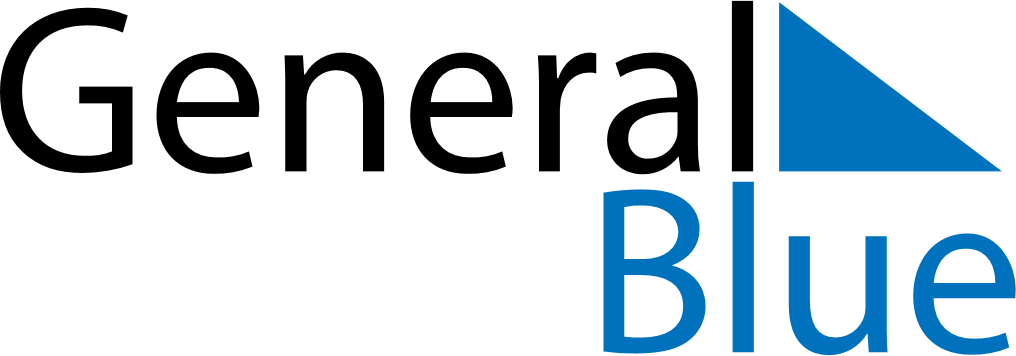 August 2019August 2019August 2019August 2019August 2019August 2019GuyanaGuyanaGuyanaGuyanaGuyanaGuyanaSundayMondayTuesdayWednesdayThursdayFridaySaturday123Emancipation Day4567891011121314151617Eid Ul Adha1819202122232425262728293031NOTES